Итоги горячей линии в Отделении 9 июля в Отделении ПФР по Приморскому краю прошла горячая линия по вопросам поучения новых выплат. Представляем подборку ответов на типичные вопросы от будущих мам, вставших на учет в ранние сроки беременности, и находящихся в трудной финансовой ситуации.- Кто может получить выплату?Пособие могут получить женщины, вставшие на учет в первые 12 недель беременности, если доход на человека в семье не превышает прожиточного минимума на душу населения в регионе. Пособие назначается с учетом комплексной оценки нуждаемости.- На какой срок устанавливается выплата?Ежемесячное пособие выплачивается с месяца постановки на учет, если мама обратилась в течение 30 дней с постановки на учет, или с месяца обращения, если мама обратилась по истечению 30 дней с момента постановки на учет вплоть до родов.- Роды запланированы на первые числа месяца, я получу пособие за этот месяц?Да. Ежемесячное пособие выплачивается за полный месяц,  включая месяц родов.- Я встала на учет в ранние сроки, но еще до 1 июля. Могу ли я получить выплату?Да, вы тоже можете подать заявление, начиная с 1 июля. Пособие в таком случае будет назначаться с месяца обращения за пособием и выплачиваться до родов.- Раньше пособие получали только работающие женщины. Я сейчас не работаю. Могу ли я получить пособие?Да, женщина, которая не работает в момент обращения за пособием, тоже может его получать, если соблюдено правило нулевого дохода. То есть, в период, за который оцениваются доходы семьи, у взрослых членов семьи был заработок или объективные причины его отсутствия.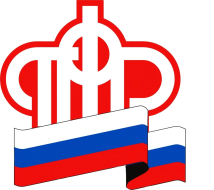 ПЕНСИОННЫЙ ФОНД РОССИЙСКОЙ  ФЕДЕРАЦИИ